Material para la Continuidad Pedagógica.  Abril 2020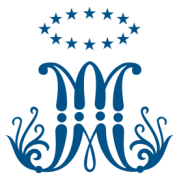 Área:  InglésCurso: 2° A B CWatch the following video: (Mira el siguiente video)https://www.youtube.com/watch?v=LIQsyHoLudQLook at the days of the week. Pay attention to the words. Then, complete the missing letters: (Observa los días de la semana. Presta atención a las palabras. Luego, completa las letras que faltan)M____ NDAYTU____ SDAYWE____NE____ DAYT____ U____ SDAYFR____ DAY____ ATU____ DAYS____ NDAYWatch the following video: (Mira el siguiente video)https://www.youtube.com/watch?v=qNJRGHk7sN8Look at the days of the week. Pay attention to the words. Then, complete the missing days: (Observa los días de la semana. Presta atención a las palabras. Luego, completa los días que faltan)Watch the following video: (Mira el siguiente video)https://www.youtube.com/watch?v=loINl3Ln6CkLook at the days of the week. Pay attention to the words. Then, complete the words: (Observa los días de la semana. Presta atención a las palabras. Luego, completa las palabras)Find the days of the week (Encuentra los días de la semana)Extra activity: (Actividad extra)Remember! You must wash your hands! (Recuerda. Debes lavarte las manos)Watch the video. (Mira el video)https://www.youtube.com/watch?v=dDHJW4r3elETip: You can sing this song while you wash your hands (Podes cantar esta canción mientras te lavas las manos)Otras canciones para bailar y aprender. Podemos bailar en familia!!EASTER SONGhttps://www.youtube.com/watch?v=Tyyh8rhwKQ8https://www.youtube.com/watch?v=gPaaDjhVKqkhttps://www.youtube.com/watch?v=X2HL2oR94Swhttps://www.youtube.com/watch?v=I4l6euFU9tULes dejo unos huevitos, pueden hacer tarjetas o simplemente  decorarlos.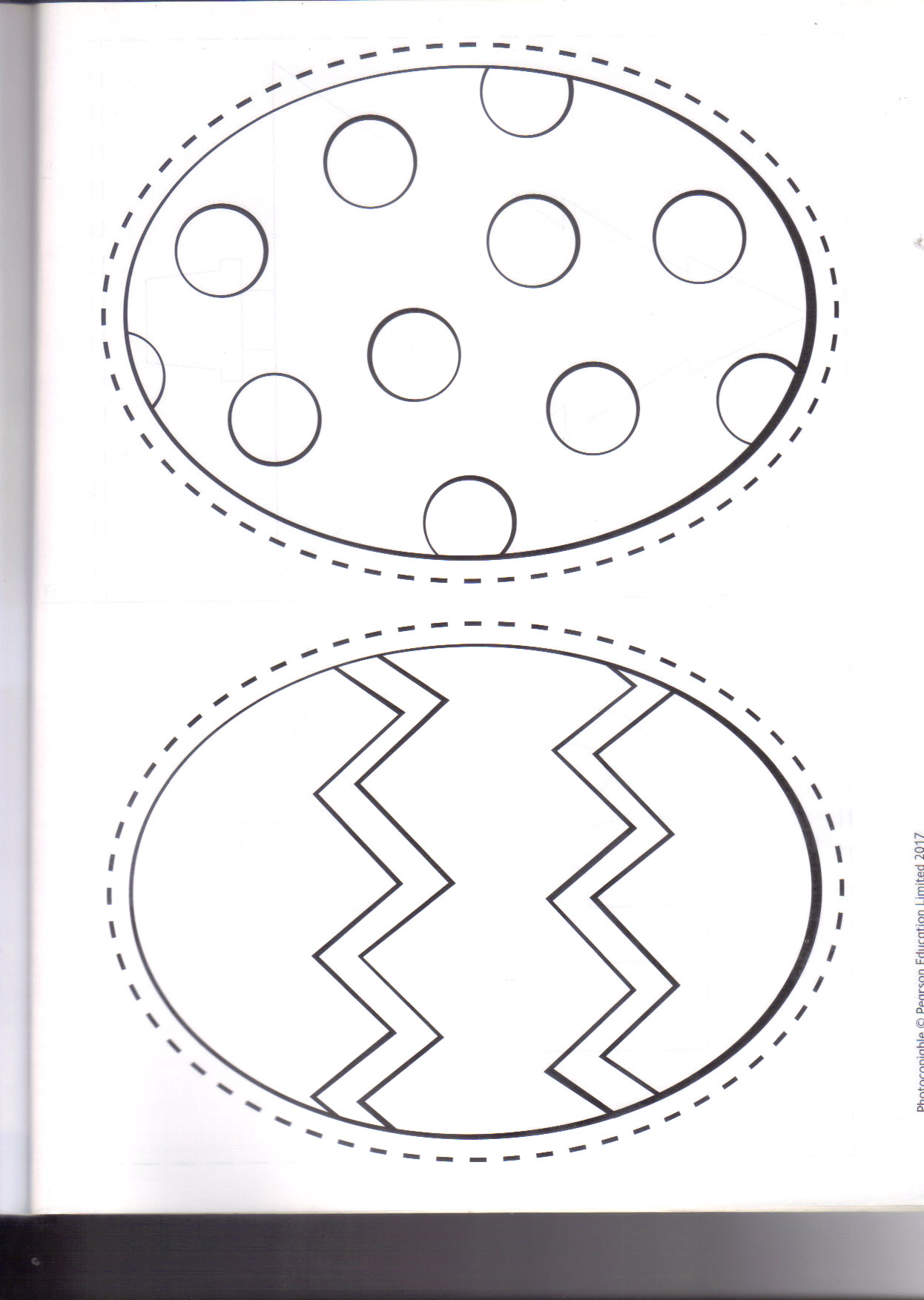 SATURDAYTMTHURSDAYPOEDENIOBJANAUSUNDAYPDWEDNESDAYAFHAICORMKYEGYFRIDAYL